УКРАЇНАЧЕРНІВЕЦЬКА ОБЛАСНА ДЕРЖАВНА АДМІНІСТРАЦІЯвул.  М. Грушевського, 1, м. Чернівці, 58010, тел./факс: (0372) 55-37-76, тел. 55-15-89, 51-30-10,  Е-mail: oda@leon.bucoda.cv.ua Код ЄДРПОУ 00022680 ______________ № ___________________  На № ____________від ____________          М. Дроботюк          (на електронну адресу)На Ваш запит від 04.08.2015 (реєстраційний № Д/ЗПІ-86), що надійшов до облдержадміністрації, щодо надання плану заходів щодо виконання Закону України «Про засудження комуністичного та націонал-соціалістичного (нацистського) тоталітарних режимів в Україні та заборону пропаганди їхньої символіки» повідомляємо про наступне.Згідно зі статтею 1 Закону України „Про доступ до публічної інформації” (далі – Закон) публічна інформація – це відображена та задокументована будь-якими засобами та на будь-яких носіях інформація, що була отримана або створена в процесі виконання суб’єктами владних повноважень своїх обов’язків, передбачених чинним законодавством, або яка знаходиться у володінні суб’єктів владних повноважень, інших розпорядників публічної інформації, визначених цим Законом.Враховуючи вищезазначене надаємо запитувану Вами інформацію, яка отримана від її розпорядника, управління культури облдержадміністрації.Декомунізація  має знайти відображення в історії нашої країни та знайти своє місце в Україні. У травні цього року набули чинності чотири закони України про декомунізацію, а саме закони «Про засудження комуністичного та націонал-соціалістичного (нацистського) тоталітарних режимів в Україні та заборону пропаганди їх символіки», «Про доступ до архівів репресивних органів комуністичного тоталітарного режиму 1917-1991 років», «Про увічнення перемоги над нацизмом у Другій світовій війні 1939-1945 років» та «Про правовий статус та вшанування пам’яті борців за незалежність України у XX столітті».Законом України «Про засудження комуністичного та націонал-соціалістичного (нацистського) тоталітарних режимів в Україні та заборону пропаганди їх символіки» забороняється пам’ятники В. Леніну та пам’ятники іншим радянським вождям, передбачено їх знесення та демонтаж. Вулиці, назви яких носять імена комуністів, мають бути перейменовані, а комуністична символіка знята з будівель.За інформацією Міністерства культури України, Український інститут національної пам’яті ініціює підготовку окремого доручення Уряду, яким зобов’язано обласні державні адміністрації щомісячно інформувати вищезазначений інститут про хід виконання Закону України «Про засудження комуністичного та націонал-соціалістичного (нацистського) тоталітарних режимів в Україні та заборону пропаганди їх символіки». 02 липня 2015 року районним державним адміністраціям були надіслані роз’яснення щодо виконання положень вищезазначених законів про декомунізацію. Передбачається демонтаж пам’ятників та пам’ятних знаків особам, причетним до організації та здійснення Голодомору 1932-1933 років в Україні, політичних репресій, особам, які обіймали керівні посади у комуністичній партії, вищих органах влади та управління СРСР, УРСР, інших союзних або автономних республік, а також подіям, пов’язаним з діяльністю комуністичної партії, встановленням радянської влади на території України або в окремих адміністративно-територіальних одиницях, переслідуванням учасників боротьби за незалежність України у XX столітті.Розпорядженням голови Чернівецької обласної державної адміністрації від 04.05.2000 № 234-р «Про взяття на державний облік та під державну охорону нововиявлених та новозбудованих пам’яток історії та мистецтва, та зняття з обліку пам’яток історії та мистецтва, що втратили свій художньо-естетичний вигляд, та про затвердження меж охоронних зон на пам’ятки історії та мистецтва області» було знято з державного обліку 108 пам’ятників діячам жовтневої революції 1917 року, комуністичної партії Радянського Союзу тощо, зокрема В. Леніну, М. Калініну, Ф. Дзержинському, С. Кірову, М. Фрунзе,       К. Марксу та ін. Основна кількість була демонтована ще у 2000 році.Крім того, підготовлено попередній перелік пам’яток історії та монументального мистецтва місцевого значення Чернівецької області                 (40 об’єктів), які пропонуються для зняття з державного обліку, що відображають робітничий, підпільний, революційний, визвольний рух на Буковині, діяльність комуністичної партії Румунії, діячів міжнародного робітничого руху, героїв громадянської війни у 20-30-х роках ХХ століття. Але в цьому аспекті також потрібно враховувати пропозиції районних державних адміністрацій щодо зняття з державного обліку пам’ятників радянським вождям такі, як пам’ятник Ватутіну в с. Костичани Новоселицького району, пам’ятники радянським діячам Свєрдлову, Ватутіну та Калініну в Кельменецькому районі, погруддя К.Маркса у м. Хотин тощо.Також заплановано перейменування вулиць та інших об’єктів місцевої топоніміки у назвах яких використані імена (псевдоніми) осіб, які обіймали керівні посади у комуністичній партії (від секретаря райкому і вище), вищих органах влади та управління СРСР, УРСР, інших союзних або автономних республік, працівників органів держбезпеки тощо.У Чернівецькій області перейменуванню підлягає один населений пункт, село Радгоспівка Герцаївського району. Герцаївська районна державна адміністрація рекомендувала Цуренській сільській раді винести на розгляд сесії питання про перейменування села.В місті Чернівці перейменовані вулиці Червоноармійська, Чапаєва, Фрунзе, Стасюка. На даний час триває громадське обговорення з приводу перейменування інших вулиць міста Чернівці. Також пропонується змінити назви наступних вулиць: Бабушкіна Івана, Благоєва Дмитра, Галицького Семена, Джамбула Джамбаєва, Дмитрова Георгія, Дундича Олеко, Жукова Георгія, Канюка Сергія, Лазо Сергія, Лібхнехта Карла, Люксембург Рози, Пархоменка Олександра, Фабріціуса Яна, Халтуріна Степана, Штерна Манфреда, Аркадія Гайдара, Хотинських комсомольців, Юліуса Фучика, Червонофлотської, бульвар Героїв Сталінграду. На засіданні міської топонімічної комісії найближчим часом також будуть розглянуті пропозиції щодо змін назв вулиць Артема, Боярка Олексія, Ворошиловградської, Кецховелі Ладо, Кіровоградської, Красіна Леоніда, Паризької комуни, Патріса Лумумби, Плеханова Георгія, Пролетарської, Моріса Тореза, Петровського Григорія, Цукурідзе Олександра, Гаврилюка Володимира, Героїв революції, Ковальчука Миколи, Космодемянської Зої, Кузнєцова Миколи, Московської, Московської олімпіади, Обнорського Сергія, Паризької комуни, Стефюка Євгена, Алєксєєва Петра, Полянського Анатолія, Дніпропетровської, Перекопської, Кронштадської, Новоросійської, другого провулку Чапаєва Василя.Після закінчення цієї роботи будуть прийняті, відповідно до вимог чинного законодавства, рішення про перейменування вулиць та провулків в місті Чернівці.  Варто зауважити, що виконання вищезазначених заходів з декомунізації планується завершити у листопаді цього року. Виконання більшості положень Закону про декомунізацію залежить від органів місцевого самоврядування, зокрема перейменуванням вулиць, скверів та площ, організація демонтажу пам’ятників. За інформацією районних державних адміністрації майже всім органам місцевого самоврядування області надіслані листи з роз’ясненням основних положень Закону України «Про засудження комуністичного та  націонал-соціалістичного (нацистського) тоталітарних режимів в Україні та заборону пропаганди їх символіки».З приводу надання контактів відповідальної особи. За реалізацію вищезазначеного закону відповідає управління культури Чернівецької облдержадміністрації тел./факс (0372) 55-27-16, Віктор Грига (0372) 55-28-11 e-mail: uprkult@ukr.net . Заступник голови – керівник апаратуоблдержадміністрації                                                                        Р.Сенчук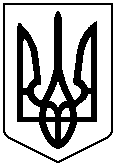 